
Томская областьТомский районМуниципальное образование «Зональненское сельское поселение»ИНФОРМАЦИОННЫЙ БЮЛЛЕТЕНЬПериодическое официальное печатное издание, предназначенное для опубликованияправовых актов органов местного самоуправления Зональненского сельского поселенияи иной официальной информации                                                                                                                         Издается с 2005г.  п. Зональная Станция                                                                                № 107-У от 09.11.2020г.ТОМСКАЯ ОБЛАСТЬТОМСКИЙ РАЙОНАДМИНИСТРАЦИЯ ЗОНАЛЬНЕНСКОГО СЕЛЬСКОГО ПОСЕЛЕНИЯРЕШЕНИЕ № проектп. Зональная станция             					      «    » декабря 2020 г.11-ое очередное собрание V-ого созыва О внесении изменений в Устав муниципального образования «Зональненское сельское поселение» утвержденный Решением Совета Зональненского сельского поселения №3 от 11.02.2019г. В целях приведения в соответствие с федеральным законодательством                    СОВЕТ  ЗОНАЛЬНЕНСКОГО СЕЛЬСКОГО  ПОСЕЛЕНИЯ  РЕШИЛ:Внести в Устав муниципального образования «Зональненское сельское поселение» утвержденный Решением Совета Зональненского сельского поселения №3 от 11.02.2019г., следующие изменения:1.1.	Изложить пункт 18 статьи 4 в следующей редакции:«18. выдача градостроительного плана земельного участка, расположенного в границах поселения, выдача разрешений на строительство (за исключением случаев, предусмотренных Градостроительным кодексом Российской Федерации, иными федеральными законами), разрешений на ввод объектов в эксплуатацию при осуществлении строительства, реконструкции объектов капитального строительства, расположенных на территории поселения, резервирование земель и изъятие земельных участков в границах поселения для муниципальных нужд, осуществление в случаях, предусмотренных Градостроительным кодексом Российской Федерации, осмотров зданий, сооружений и выдача рекомендаций об устранении выявленных в ходе таких осмотров нарушений, направление уведомления о соответствии указанных в уведомлении о планируемых строительстве или реконструкции объекта индивидуального жилищного строительства или садового дома (далее - уведомление о планируемом строительстве) параметров объекта индивидуального жилищного строительства или садового дома установленным параметрам и допустимости размещения объекта индивидуального жилищного строительства или садового дома на земельном участке, уведомления о несоответствии указанных в уведомлении о планируемом строительстве параметров объекта индивидуального жилищного строительства или садового дома установленным параметрам и (или) недопустимости размещения объекта индивидуального жилищного строительства или садового дома на земельном участке, уведомления о соответствии или несоответствии построенных или реконструированных объекта индивидуального жилищного строительства или садового дома требованиям законодательства о градостроительной деятельности при строительстве или реконструкции объектов индивидуального жилищного строительства или садовых домов на земельных участках, расположенных на территориях поселений, принятие в соответствии с гражданским законодательством Российской Федерации решения об изъятии земельного участка, не используемого по целевому назначению или используемого с нарушением законодательства Российской Федерации, осуществление сноса самовольной постройки или ее приведения в соответствие с установленными требованиями в случаях, предусмотренных Градостроительным кодексом Российской Федерации.»1.2.	часть 9 статьи 3 дополнить пунктом 3 следующего содержания:«3) проектов нормативных правовых актов, разработанных в целях ликвидации чрезвычайных ситуаций природного и техногенного характера на период действия режимов чрезвычайных ситуаций.»;1.3.	статью 13 дополнить частью 3 следующего содержания:«3. Сход граждан в соответствии с законом субъекта Российской Федерации может созываться представительным органом муниципального образования на части территории населенного пункта, входящего в состав поселения, по вопросу введения и использования средств самообложения граждан на данной части территории населенного пункта по инициативе группы жителей соответствующей части территории населенного пункта численностью не менее 10 человек.»2.	Направить изменения и дополнения в Устав муниципального образования «Зональненское сельское поселение» Главе поселения (Главе Администрации) для подписания, регистрации в установленном порядке и опубликования.3.	Опубликовать настоящее Решение в печатном издании «Информационный бюллетень Зональненского сельского поселения» и на официальном сайте муниципального образования «Зональненское сельское поселение» в информационно – телекоммуникационной сети «Интернет» http://www.admzsp.ru.4.	Пункт 1.1. настоящего Решения вступает в силу после государственной регистрации, но не ранее вступления в силу Закона Томской области от 08 июня 2020 года № 64-ОЗ «О внесении изменения в Закон Томской области "О закреплении отдельных вопросов местного значения за сельскими поселениями Томской области"». Пункту 1.2. и 1.3. настоящего Решения вступают в силу после государственной регистрации.Председатель Совета Зональненского			сельского поселения                                                    		Е.А. Коновалова	Глава поселения            (Глава Администрации)                                      		Е.А. Коновалова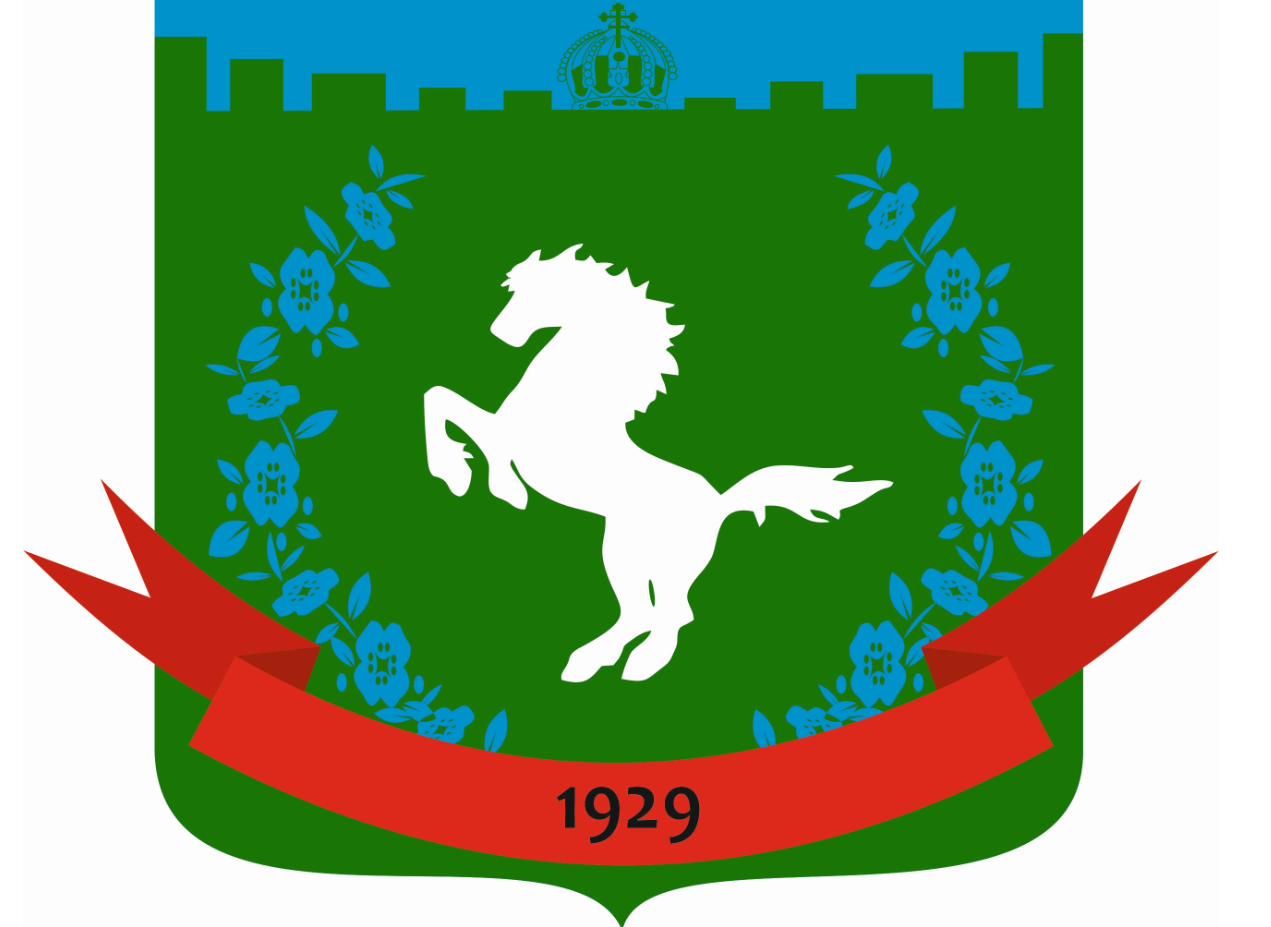 